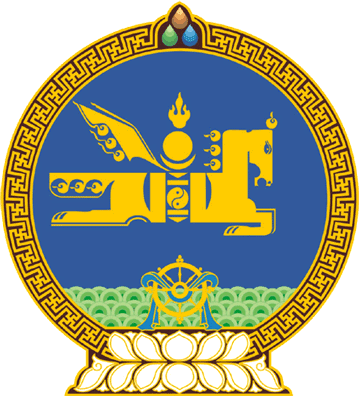 МОНГОЛ УЛСЫН ИХ ХУРЛЫНТОГТООЛ2023 оны 07 сарын 06 өдөр     		            Дугаар 66                     Төрийн ордон, Улаанбаатар хот   Тогтоолд өөрчлөлт оруулах тухайМонгол Улсын Их Хурлын тухай хуулийн 5 дугаар зүйлийн 5.1 дэх хэсэг, Төрийн албаны тухай хуулийн 57 дугаар зүйлийн 57.9 дэх хэсгийг үндэслэн Монгол Улсын Их Хурлаас ТОГТООХ нь:1.“Цалингийн хэмжээ тогтоох итгэлцүүр батлах тухай” Улсын Их Хурлын 2019 оны 06 дугаар сарын 06-ны өдрийн 63 дугаар тогтоолын үндэслэл хэсгийн “Төрийн аудитын тухай хуулийн 14 дүгээр зүйлийн 14.4 дэх хэсэг,”, мөн тогтоолын 1 дэх заалтын “дэд дарга, Төрийн аудитын байгууллагын дарга,” гэснийг тус тус хассугай.2.Энэ тогтоолыг 2023 оны 07 дугаар сарын 01-ний өдрөөс эхлэн дагаж мөрдсүгэй.	МОНГОЛ УЛСЫН 	ИХ ХУРЛЫН ДАРГА 				Г.ЗАНДАНШАТАР